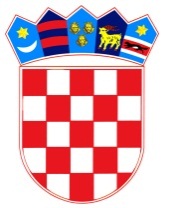           REPUBLIKA HRVATSKAOSJEČKO-BARANJSKA ŽUPANIJA            OPĆINA ŠODOLOVCI           Jedinstveni upravni odjelKLASA: 940-04/18-01/1URBROJ: 2121/11-18-15Šodolovci, 14. lipnja 2018.                                                                                                                         Pročelnica:                                                                                                             Jovana Avrić, mag. iur. OBRAZLOŽENJE PROVEDBE SAVJETOVANJA SA ZAINTERESIRANOM JAVNOŠĆU U POSTUPKU DONOŠENJA PROGRAMA RASPOLAGANJA POLJOPRIVREDNIM ZEMLJIŠTEM U VLASNIŠTVU REPUBLIKE HRVATSKE ZA PODRUČJE OPĆINE ŠODOLOVCIOpćinski načelnik Općine Šodolovci kao ovlašteni predlagatelj stavio je na javni uvid Nacrt Prijedloga Programa raspolaganja poljoprivrednim zemljištem u vlasništvu Republike Hrvatske za Općinu Šodolovci (u daljnjem tekstu: Nacrt).Javni uvid trajao je od 25. svibnja 2018. godine do 08. lipnja 2018. godine do 15:00 sati. te je u tom roku zainteresiranoj javnosti bilo omogućeno podnošenje prigovora, prijedloga i primjedbi na predloženi Nacrt. Prigovori, prijedlozi i primjedbe dostavljali su se isključivo na obrascu za savjetovanje sa zainteresiranom javnošću koji je bio dostupan na službenoj mrežnoj stranici Općine Šodolovci www.sodolovci.hr .Uvažavajući interese obiteljskih poljoprivrednih gospodarstava i pravnih osoba na koje bi se moglo utjecati donošenjem Programa raspolaganja, odnosno interes zainteresirane javnosti, savjetovanje sa zainteresiranom javnošću ipak je provedeno u kraćem trajanju od propisanih 30 dana.Ocijenjeno je da bi korist od savjetovanja s javnošću u trajanju od 30 dana bila nerazmjerna šteti koja bi nastala provedbom savjetovanja te da postoje opravdani razlozi za provođenje savjetovanja u trajanju kraćem od propisanog Zakonom o pravu na pristup informacijama. Zakon propisuje da se javno savjetovanje, u pravilu, provodi u trajanju od 30 dana.Naime, Zakonom o poljoprivrednom zemljištu koji je stupio na snagu 9. 3. 2018. propisano je da jedinice lokalne samouprave donose programe raspolaganja poljoprivrednim zemljištem u vlasništvu Republike Hrvatske na svom području. Isti se imaju donijeti u roku 3 mjeseca od stupanja na snagu Zakona (do 9. 6. 2018.), s tim da je Pravilnik o dokumentaciji potrebnoj za donošenje programa raspolaganja poljoprivrednim zemljištem u vlasništvu Republike Hrvatske (Narodne novine, broj 27/18) stupio na snagu 29. 3. 2018. i propisuje opsežnu dokumentaciju koju je potrebno pribaviti da bi se uopće pristupilo izradi prijedloga Programa. Bilo je nužno prikupiti sve potrebne podatke za donošenje Programa, pri čemu su od osobite važnosti bile evidencije koje je Općina Šodolovci već ranije ustrojila, a koje su poslužile kao polazna osnova za izradu prijedloga Programa. Od nadležnih tijela zatražena je i druga potrebna dokumentacija.Ministarstvo poljoprivrede u vezi s donošenjem Programa dalo je uputu od 21. 5. 2018. koja glasi: „Podsjećamo sve jedinice lokalne samouprave da su sukladno Zakonu o poljoprivrednom zemljištu ("Narodne novine", br. 20/18) dužne donijeti Program raspolaganja državnim poljoprivrednim zemljištem.Program treba usvojiti općinsko/gradsko vijeće odnosno Skupština Grada Zagreba do 9. lipnja 2018. Nakon usvajanja program se istodobno dostavlja na mišljenje županiji i suglasnost Ministarstvu poljoprivrede.Pravilnikom o dokumentaciji potrebnoj za izradu Programa raspolaganja poljoprivrednim zemljištem u vlasništvu RH („Narodne novine“, br. 27/18) propisan je način izrade, obrazac i tablica za izradu programa raspolaganja.Pozivamo sve jedinice lokalne samouprave da se pridržavaju propisanih uputa kako bi program mogao dobiti suglasnost Ministarstva poljoprivrede.“Pod prijetnjom gubitka značajnih prihoda od državnog poljoprivrednog zemljišta, Općina Šodolovci pristupila je žurnoj izradi Programa raspolaganja, s podacima koje je sama uspjela prikupiti na temelju važećih ugovora o koncesiji i privremenom korištenju. Navedeno djelovanje u žurnosti i neophodnost usvajanja Prijedloga Programa do 09.06.2018. godine dovelo je do provođenja savjetovana s javnošću u trajanju od petnaest dana jer je ocjenjeno da neće biti narušavanja interesa zainteresirane javnosti naspram posljedica do kojih bi dovelo ne usvajanje Program u zadanom roku.Naime, odredbom članka 101. stavka 5. Zakona o poljoprivrednom zemljištu propisano je da ako jedinica lokalne samouprave ne donese Program u roku 3 mjeseca od stupanja na snagu Zakona (tj. do 9. 6. 2018.), Program donosi upravni odjel županije nadležan za poljoprivredu na čijem se području jedinica lokalne samouprave nalazi u roku od 30 dana, uz suglasnost Ministarstva, na trošak sredstava proračuna jedinice lokalne samouprave. Nadalje, odredbom članka 49. stavka 2. Zakona o poljoprivrednom zemljištu, propisuje se da u slučaju kada županija donosi Program raspolaganja umjesto općine/grada, prihodi od državnog poljoprivrednog zemljišta pripadaju županiji, a ne općini/gradu.Kako u trenutku početka savjetovanja s zainteresiranom javnosti i stavljanja Nacrta na javni uvid Općina Šodolovci nije raspolagala potrebnim podacima Upravnog odjela za prostorno uređenje i graditeljstvo Osječko-baranjske županije o položaju čestica i vrijednom (P1) i posebno vrijednom (P2) zemljištu nije se moglo planirati zemljište za prodaju. Također Općina Šodolovci u tom trenutku nije raspolagala niti očitovanjem nadležne službe Ureda državne uprave u Osječko-baranjskoj županiji o postojanju postupaka koji se vode za povrat zemljišta oduzetog za vrijeme komunističke vladavine za planiranje površina za povrat. Iz naprijed navedenih obrazloženja proizlazi da će se Program vrlo brzo nakon usvajanja morati revidirati, odmah po prikupljanju potrebnih podataka i provođenju javnih rasprava, kako s obiteljskim poljoprivrednim gospodarstvima i pravnim osobama koje imaju važeće ugovore, tako i s eventualnim nasljednicima osoba koje potražuju nacionalizirano zemljište.Tada će se provesti i savjetovanje sa zainteresiranom javnošću u zakonom propisanom trajanju od 30 dana, čime će se omogućiti zainteresiranim građanima i pravnim osobama da iznesu svoje prijedloge, komentare i primjedbe, uz dovoljno vremena da se isti obrade s dužnom pozornošću i iznađu najprihvatljivija rješenja. Za vrijeme trajanja javnog uvida Općina Šodolovci nije zaprimila niti jedan prigovor, prijedlog niti primjedbu na naprijed navedenom obrascu.Tijekom javnog uvida u prostorije općine pristupile su i stranke koje smatraju da kod pojedinih čestica postoje nejasnoće vezane uz imovinsko-pravne odnose odnosno da na pojedinim česticama koje su u vlasništvu Republike Hrvatske treba doći do promjene nositelja prava vlasništva. Imenovane stranke upućene da pred za to nadležnim tijelima, pokrenu odgovarajuće postupke ukoliko raspolažu s potrebnom dokumentacijom kako bi osporavale pitanje državnog vlasništva i zahtijevale prelazak istih u privatno vlasništvo.Od nadležnih tijela, kojima su upućeni dopisi za dostavu uvjerenja i očitovanja koja čine sastavni dio Programa raspolaganja poljoprivrednim zemljištem u vlasništvu Republike Hrvatske tijekom trajanja javnog uvida zaprimljena su neka od uvjerenja i to kako slijedi:Ured državne uprave u Osječko-baranjskoj županiji, Služba za imovinsko pravne poslove dostavila je očitovanje o površini koju je potrebno osigurati kao nadoknadu za oduzetu imovinu i to 5985 m² u k.o. Šodolovci,Navedeno je utjecalo na izmjene u Nacrtu Prijedloga Programa raspolaganja poljoprivrednim zemljištem u vlasništvu Republike Hrvatske za Općinu Šodolovci na način da je k.č.br. 391/1 u k.o. Šodolovci površine 6114 m²  iz prvobitno Programom predviđenog oblika raspolaganja ZAKUP promijenjena u predviđeni oblik raspolaganja POVRAT. Nacrt Prijedloga Programa se u navedenom izmijenjenom obliku dostavlja na usvajanje Općinskom vijeću.Hrvatske šume, Podružnica Osijek izdali su Uvjerenje kojim se potvrđuje da se k.č.br. 247/22 (dio 11240 m²) u k.o. Šodolovci i k.č.br. 159/1 u k.o. Palača površine 4097 m² nalaze u šumskogospodarskim planovima za šume i šumska zemljišta u vlasništvu Republike Hrvatske,Navedeno je utjecalo na izmjene u Nacrtu Prijedloga Programa na način da su k.č.br. 247/22, k.o. Šodolovci i k.č.br. 159/1, k.o. Palača brisane iz Nacrta te se Program dostavlja na usvajanje Općinskom vijeću bez navedenih čestica.Upravni odjel za prostorno uređenje i graditeljstvo dostavio je očitovanje da isti ne vodi službenu evidenciju o sustavima javnog navodnjavanja te nisu u mogućnosti niti izdati očitovanje jesu li katastarske čestice iz Programa u obuhvatu postojećeg i/ili planiranog sustava javnog navodnjavanja.Hrvatske vode, Vodnogospodarski odjel za Dunav i donju Dravu dostavio je očitovanje za svaku pojedinu katastarsku česticu koja je predmet Programa raspolaganja i naveo pojedina ograničenja kojima je eventualno opterećena u smislu da je istom moguće raspolagati samo u vidu davanja u zakup.Iz Nacrta Prijedloga Programa raspolaganja poljoprivrednim zemljištem u vlasništvu Republike Hrvatske za Općinu Šodolovci BRISANE su k.č.br. 364/164, k.o. Palača površine 8449 m²; k.č.br. 364/279, k.o. Palača površine 4327 m²; k.č.br. 701, k.o. Šodolovci površine 75072 m² i k.č.br. 702, k.o. Šodolovci površine 71066 m² iz razloga što se nalaze u privatnom vlasništvu dakle nisu u vlasništvu Republike Hrvatske te kao takve niti ne mogu biti dijelom ovog Programa. Općinskom vijeću na usvajanje dostavlja se Nacrt Prijedloga Programa bez navedenih čestica.Dana 08. lipnja u 15:00 sati završen je javni uvid u Nacrt Prijedloga Programa raspolaganja poljoprivrednim zemljištem u vlasništvu Republike Hrvatske za Općinu Šodolovci. Informacije o provedenom savjetovanju s zainteresiranom javnošću odnosno o postupku javnog uvida u Prijedlog Programa predstavljene su Općinskom vijeću Općine Šodolovci na sjednici održanoj dana 09. lipnja 2018. godine.IZVJEŠĆE O PROVEDENOM SAVJETOVANJU SA ZAINTERESIRANOM JAVNOŠĆU O NACRTU PRIJEDLOGA PROGRAMA RASPOLAGANJA POLJOPRIVREDNIM ZEMLJIŠTEM U VLASNIŠTVU REPUBLIKE HRVATSKE ZA OPĆINU ŠODOLOVCIIZVJEŠĆE O PROVEDENOM SAVJETOVANJU SA ZAINTERESIRANOM JAVNOŠĆU O NACRTU PRIJEDLOGA PROGRAMA RASPOLAGANJA POLJOPRIVREDNIM ZEMLJIŠTEM U VLASNIŠTVU REPUBLIKE HRVATSKE ZA OPĆINU ŠODOLOVCINaziv dokumentaNacrt Prijedloga Programa raspolaganja poljoprivrednim zemljištem u vlasništvu Republike Hrvatske za Općinu ŠodolovciStvaratelj dokumenta, tijelo koje je provelo savjetovanjeJedinstveni upravni odjel Općine ŠodolovciOpćinsko vijeće Općine Šodolovci razmatralo je tijek postupka javnog uvidaSvrha dokumenta/Ključna pitanjaSvrha donošenja ovog Programa jeste omogućavanje raspolaganja državnim poljoprivrednim zemljištem koje se nalazi na području općine a nije obuhvaćeno nikakvim oblikom raspolaganja odnosno koje se nalazi u nekom od oblika privremenog raspolaganja. Navedeno će utjecati na stavljanje u funkciju poljoprivrednog zemljišta te poticanje oživljavanja gospodarstva u ruralnim krajevima kojima pripada i sama Općina Šodolovci.Ključna pitanja koja Program treba sadržavati:ukupnu površinu poljoprivrednog zemljišta u vlasništvu države na području jedinice lokalne samoupravepodatke o dosadašnjem raspolaganju poljoprivrednim zemljištem u vlasništvu države na području jedinice lokalne samouprave i vrstu proizvodnje na istompovršine određene za povrat i za zamjenu kada nije moguć povrat imovine oduzete za vrijeme jugoslavenske komunističke vladavinepovršine određene za prodaju, jednokratno, maksimalno do 25% ukupne površine poljoprivrednog zemljišta u vlasništvu državepovršine određene za zakuppovršine određene za zakup za ribnjakepovršine određene za zakup zajedničkih pašnjakapovršine određene za ostale namjene, odnosno površine koje se mogu privesti nekoj drugoj nepoljoprivrednoj namjeni, jednokratno, maksimalno do 5% ukupne površine poljoprivrednog zemljišta u vlasništvu države.Programom se također određuju maksimalne poljoprivredne površine koje se mogu dati u zakup pojedinoj fizičkoj odnosno pravnoj osobi.Radno tijelo za izradu NacrtaJedinstveni upravni odjel Općine ŠodolovciInternetska stranica na kojoj je bio objavljen javni pozivwww.sodolovci.hr- službena mrežna stranica Općine ŠodolovciPoziv za javni uvid objavljen je u Glasu Slavonije 24. svibnja 2018. godinePoziv za javni uvid, zajedno s prijedlogom Programa (sumarni dio) objavljen je na svim oglasnim pločama u naseljima Općine Šodolovci.Trajanje javnog savjetovanja sa zainteresiranom javnošću Internetsko savjetovanje sa zainteresiranom javnošću trajalo je od 25.05.2018. do 08.06.2018. godine do 15:00 satiPredstavnici zainteresirane javnosti koji su dostavili svoja očitovanjaNije bilo očitovanja Troškovi provedenog savjetovanjaProvedba javnog savjetovanja nije iziskivala dodatne financijske troškove.